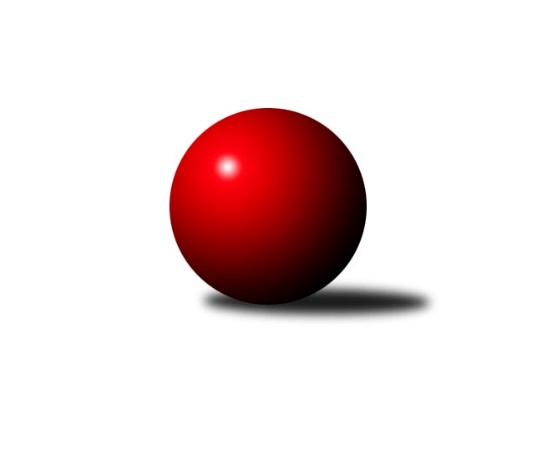 Č.8Ročník 2021/2022	16.7.2024 Krajský přebor Libereckého kraje 2021/2022Statistika 8. kolaTabulka družstev:		družstvo	záp	výh	rem	proh	skore	sety	průměr	body	plné	dorážka	chyby	1.	TJ Doksy A	8	8	0	0	42.0 : 6.0 	(50.0 : 14.0)	1736	16	1183	553	19.4	2.	TJ Bižuterie Jablonec n.N. A	8	5	2	1	30.0 : 18.0 	(37.5 : 26.5)	1659	12	1169	489	35.9	3.	TJ Kuželky Česká Lípa B	8	5	1	2	28.0 : 20.0 	(34.5 : 29.5)	1633	11	1147	486	30.1	4.	TJ Dynamo Liberec B	8	5	0	3	28.5 : 19.5 	(33.0 : 31.0)	1625	10	1146	479	37	5.	SK Šluknov B	8	4	1	3	25.0 : 23.0 	(31.0 : 33.0)	1612	9	1147	466	38.3	6.	SK Skalice B	8	4	0	4	27.0 : 21.0 	(39.5 : 24.5)	1588	8	1131	457	45.4	7.	SK Skalice C	8	3	1	4	22.0 : 26.0 	(31.0 : 33.0)	1545	7	1108	437	52	8.	TJ Bižuterie Jablonec n.N. B	8	3	1	4	20.0 : 28.0 	(23.5 : 40.5)	1529	7	1095	434	50.1	9.	TJ Lokomotiva Liberec B	7	2	1	4	19.0 : 23.0 	(28.0 : 28.0)	1557	5	1089	469	37.6	10.	TJ Spartak Chrastava	8	2	0	6	15.0 : 33.0 	(27.5 : 36.5)	1533	4	1104	429	51	11.	TJ Doksy B	7	1	1	5	12.0 : 30.0 	(17.0 : 39.0)	1475	3	1061	414	49.7	12.	TJ Kuželky Česká Lípa C	8	1	0	7	13.5 : 34.5 	(23.5 : 40.5)	1528	2	1097	431	57.1Tabulka doma:		družstvo	záp	výh	rem	proh	skore	sety	průměr	body	maximum	minimum	1.	TJ Doksy A	4	4	0	0	22.0 : 2.0 	(27.0 : 5.0)	1658	8	1689	1644	2.	SK Skalice B	5	4	0	1	25.0 : 5.0 	(32.5 : 7.5)	1825	8	1939	1756	3.	TJ Bižuterie Jablonec n.N. A	4	3	1	0	17.0 : 7.0 	(18.0 : 14.0)	1607	7	1653	1574	4.	TJ Dynamo Liberec B	4	3	0	1	15.0 : 9.0 	(16.0 : 16.0)	1751	6	1793	1714	5.	TJ Kuželky Česká Lípa B	4	2	1	1	14.0 : 10.0 	(17.5 : 14.5)	1698	5	1783	1595	6.	SK Skalice C	4	2	1	1	13.0 : 11.0 	(17.0 : 15.0)	1685	5	1726	1630	7.	TJ Bižuterie Jablonec n.N. B	4	2	1	1	12.0 : 12.0 	(12.0 : 20.0)	1490	5	1523	1477	8.	TJ Lokomotiva Liberec B	4	2	0	2	12.0 : 12.0 	(16.0 : 16.0)	1625	4	1667	1597	9.	TJ Spartak Chrastava	4	2	0	2	11.0 : 13.0 	(16.5 : 15.5)	1563	4	1587	1536	10.	SK Šluknov B	3	1	0	2	6.0 : 12.0 	(9.5 : 14.5)	1583	2	1636	1550	11.	TJ Kuželky Česká Lípa C	4	1	0	3	7.5 : 16.5 	(11.0 : 21.0)	1556	2	1624	1489	12.	TJ Doksy B	3	0	0	3	3.5 : 14.5 	(6.0 : 18.0)	1425	0	1461	1390Tabulka venku:		družstvo	záp	výh	rem	proh	skore	sety	průměr	body	maximum	minimum	1.	TJ Doksy A	4	4	0	0	20.0 : 4.0 	(23.0 : 9.0)	1762	8	1819	1708	2.	SK Šluknov B	5	3	1	1	19.0 : 11.0 	(21.5 : 18.5)	1618	7	1697	1585	3.	TJ Kuželky Česká Lípa B	4	3	0	1	14.0 : 10.0 	(17.0 : 15.0)	1617	6	1720	1558	4.	TJ Bižuterie Jablonec n.N. A	4	2	1	1	13.0 : 11.0 	(19.5 : 12.5)	1672	5	1757	1526	5.	TJ Dynamo Liberec B	4	2	0	2	13.5 : 10.5 	(17.0 : 15.0)	1594	4	1660	1519	6.	TJ Doksy B	4	1	1	2	8.5 : 15.5 	(11.0 : 21.0)	1485	3	1553	1453	7.	SK Skalice C	4	1	0	3	9.0 : 15.0 	(14.0 : 18.0)	1573	2	1821	1416	8.	TJ Bižuterie Jablonec n.N. B	4	1	0	3	8.0 : 16.0 	(11.5 : 20.5)	1538	2	1673	1402	9.	TJ Lokomotiva Liberec B	3	0	1	2	7.0 : 11.0 	(12.0 : 12.0)	1449	1	1628	1217	10.	SK Skalice B	3	0	0	3	2.0 : 16.0 	(7.0 : 17.0)	1509	0	1593	1374	11.	TJ Kuželky Česká Lípa C	4	0	0	4	6.0 : 18.0 	(12.5 : 19.5)	1519	0	1649	1467	12.	TJ Spartak Chrastava	4	0	0	4	4.0 : 20.0 	(11.0 : 21.0)	1526	0	1591	1449Tabulka podzimní části:		družstvo	záp	výh	rem	proh	skore	sety	průměr	body	doma	venku	1.	TJ Doksy A	8	8	0	0	42.0 : 6.0 	(50.0 : 14.0)	1736	16 	4 	0 	0 	4 	0 	0	2.	TJ Bižuterie Jablonec n.N. A	8	5	2	1	30.0 : 18.0 	(37.5 : 26.5)	1659	12 	3 	1 	0 	2 	1 	1	3.	TJ Kuželky Česká Lípa B	8	5	1	2	28.0 : 20.0 	(34.5 : 29.5)	1633	11 	2 	1 	1 	3 	0 	1	4.	TJ Dynamo Liberec B	8	5	0	3	28.5 : 19.5 	(33.0 : 31.0)	1625	10 	3 	0 	1 	2 	0 	2	5.	SK Šluknov B	8	4	1	3	25.0 : 23.0 	(31.0 : 33.0)	1612	9 	1 	0 	2 	3 	1 	1	6.	SK Skalice B	8	4	0	4	27.0 : 21.0 	(39.5 : 24.5)	1588	8 	4 	0 	1 	0 	0 	3	7.	SK Skalice C	8	3	1	4	22.0 : 26.0 	(31.0 : 33.0)	1545	7 	2 	1 	1 	1 	0 	3	8.	TJ Bižuterie Jablonec n.N. B	8	3	1	4	20.0 : 28.0 	(23.5 : 40.5)	1529	7 	2 	1 	1 	1 	0 	3	9.	TJ Lokomotiva Liberec B	7	2	1	4	19.0 : 23.0 	(28.0 : 28.0)	1557	5 	2 	0 	2 	0 	1 	2	10.	TJ Spartak Chrastava	8	2	0	6	15.0 : 33.0 	(27.5 : 36.5)	1533	4 	2 	0 	2 	0 	0 	4	11.	TJ Doksy B	7	1	1	5	12.0 : 30.0 	(17.0 : 39.0)	1475	3 	0 	0 	3 	1 	1 	2	12.	TJ Kuželky Česká Lípa C	8	1	0	7	13.5 : 34.5 	(23.5 : 40.5)	1528	2 	1 	0 	3 	0 	0 	4Tabulka jarní části:		družstvo	záp	výh	rem	proh	skore	sety	průměr	body	doma	venku	1.	SK Šluknov B	0	0	0	0	0.0 : 0.0 	(0.0 : 0.0)	0	0 	0 	0 	0 	0 	0 	0 	2.	TJ Bižuterie Jablonec n.N. B	0	0	0	0	0.0 : 0.0 	(0.0 : 0.0)	0	0 	0 	0 	0 	0 	0 	0 	3.	TJ Spartak Chrastava	0	0	0	0	0.0 : 0.0 	(0.0 : 0.0)	0	0 	0 	0 	0 	0 	0 	0 	4.	TJ Bižuterie Jablonec n.N. A	0	0	0	0	0.0 : 0.0 	(0.0 : 0.0)	0	0 	0 	0 	0 	0 	0 	0 	5.	TJ Doksy A	0	0	0	0	0.0 : 0.0 	(0.0 : 0.0)	0	0 	0 	0 	0 	0 	0 	0 	6.	SK Skalice B	0	0	0	0	0.0 : 0.0 	(0.0 : 0.0)	0	0 	0 	0 	0 	0 	0 	0 	7.	TJ Doksy B	0	0	0	0	0.0 : 0.0 	(0.0 : 0.0)	0	0 	0 	0 	0 	0 	0 	0 	8.	SK Skalice C	0	0	0	0	0.0 : 0.0 	(0.0 : 0.0)	0	0 	0 	0 	0 	0 	0 	0 	9.	TJ Kuželky Česká Lípa B	0	0	0	0	0.0 : 0.0 	(0.0 : 0.0)	0	0 	0 	0 	0 	0 	0 	0 	10.	TJ Lokomotiva Liberec B	0	0	0	0	0.0 : 0.0 	(0.0 : 0.0)	0	0 	0 	0 	0 	0 	0 	0 	11.	TJ Kuželky Česká Lípa C	0	0	0	0	0.0 : 0.0 	(0.0 : 0.0)	0	0 	0 	0 	0 	0 	0 	0 	12.	TJ Dynamo Liberec B	0	0	0	0	0.0 : 0.0 	(0.0 : 0.0)	0	0 	0 	0 	0 	0 	0 	0 Zisk bodů pro družstvo:		jméno hráče	družstvo	body	zápasy	v %	dílčí body	sety	v %	1.	Václav Paluska 	TJ Doksy A 	6	/	6	(100%)	11	/	12	(92%)	2.	Petr Tregner 	SK Skalice B 	6	/	7	(86%)	11	/	14	(79%)	3.	Vojtěch Trojan 	TJ Dynamo Liberec B 	6	/	7	(86%)	11	/	14	(79%)	4.	Ludvík Szabo 	TJ Dynamo Liberec B 	6	/	7	(86%)	10	/	14	(71%)	5.	Petr Tichý 	SK Šluknov B 	6	/	7	(86%)	10	/	14	(71%)	6.	Ladislav Javorek st.	SK Skalice B 	6	/	8	(75%)	14	/	16	(88%)	7.	Zdeněk Vokatý 	TJ Bižuterie Jablonec n.N. A 	6	/	8	(75%)	13	/	16	(81%)	8.	Josef Kuna 	TJ Bižuterie Jablonec n.N. B 	6	/	8	(75%)	11	/	16	(69%)	9.	Jiří Klíma st.	TJ Doksy A 	5	/	5	(100%)	8	/	10	(80%)	10.	Libor Křenek 	SK Skalice C 	5	/	6	(83%)	10	/	12	(83%)	11.	Jana Kořínková 	TJ Lokomotiva Liberec B 	5	/	7	(71%)	10	/	14	(71%)	12.	Dušan Knobloch 	SK Šluknov B 	5	/	7	(71%)	8	/	14	(57%)	13.	Karel Mottl 	TJ Spartak Chrastava 	5	/	8	(63%)	9	/	16	(56%)	14.	Václav Žitný 	TJ Kuželky Česká Lípa C 	4.5	/	8	(56%)	12	/	16	(75%)	15.	Jaroslava Vacková 	TJ Doksy A 	4	/	4	(100%)	8	/	8	(100%)	16.	Miroslav Pastyřík 	TJ Bižuterie Jablonec n.N. A 	4	/	5	(80%)	7.5	/	10	(75%)	17.	Jiří Kuric 	TJ Doksy A 	4	/	6	(67%)	8	/	12	(67%)	18.	Dan Paszek 	TJ Kuželky Česká Lípa B 	4	/	6	(67%)	7	/	12	(58%)	19.	Jaromír Tomášek 	TJ Lokomotiva Liberec B 	4	/	6	(67%)	6	/	12	(50%)	20.	Jaroslav Košek 	TJ Kuželky Česká Lípa B 	4	/	8	(50%)	8	/	16	(50%)	21.	Jaroslava Kozáková 	SK Skalice B 	3	/	4	(75%)	7	/	8	(88%)	22.	Ladislav Wajsar ml.	TJ Dynamo Liberec B 	3	/	4	(75%)	6	/	8	(75%)	23.	Natálie Kozáková 	TJ Doksy A 	3	/	4	(75%)	5	/	8	(63%)	24.	Václav Bláha st.	TJ Doksy B 	3	/	4	(75%)	5	/	8	(63%)	25.	Matouš Janda 	TJ Bižuterie Jablonec n.N. A 	3	/	5	(60%)	7.5	/	10	(75%)	26.	Martin Foltyn 	SK Skalice C 	3	/	5	(60%)	4	/	10	(40%)	27.	Anton Zajac 	TJ Lokomotiva Liberec B 	3	/	6	(50%)	6	/	12	(50%)	28.	Marie Kubánková 	TJ Kuželky Česká Lípa C 	3	/	7	(43%)	3	/	14	(21%)	29.	Miloslav Pöra 	TJ Kuželky Česká Lípa B 	3	/	8	(38%)	8.5	/	16	(53%)	30.	Jana Vokounová 	TJ Spartak Chrastava 	3	/	8	(38%)	8	/	16	(50%)	31.	Jiří Coubal 	TJ Kuželky Česká Lípa B 	3	/	8	(38%)	7	/	16	(44%)	32.	Emília Císařovská 	TJ Dynamo Liberec B 	2.5	/	7	(36%)	4	/	14	(29%)	33.	Martin Ducke 	TJ Kuželky Česká Lípa B 	2	/	2	(100%)	4	/	4	(100%)	34.	Robert Křenek 	SK Skalice C 	2	/	2	(100%)	3	/	4	(75%)	35.	Jiří Horník 	SK Skalice C 	2	/	3	(67%)	4	/	6	(67%)	36.	Radek Kozák 	TJ Doksy A 	2	/	3	(67%)	4	/	6	(67%)	37.	Anita Morkusová 	SK Šluknov B 	2	/	4	(50%)	5.5	/	8	(69%)	38.	Bohumír Dušek 	TJ Lokomotiva Liberec B 	2	/	4	(50%)	3	/	8	(38%)	39.	Jan Marušák 	SK Šluknov B 	2	/	5	(40%)	4	/	10	(40%)	40.	Petr Dvořák 	TJ Kuželky Česká Lípa C 	2	/	5	(40%)	3.5	/	10	(35%)	41.	Robert Hokynář 	TJ Bižuterie Jablonec n.N. B 	2	/	6	(33%)	3.5	/	12	(29%)	42.	Miroslava Löffelmannová 	SK Skalice B 	2	/	6	(33%)	3.5	/	12	(29%)	43.	Iva Kunová 	TJ Bižuterie Jablonec n.N. B 	2	/	7	(29%)	4	/	14	(29%)	44.	Danuše Husáková 	TJ Spartak Chrastava 	2	/	8	(25%)	6.5	/	16	(41%)	45.	Petr Hňoupek 	SK Skalice C 	2	/	8	(25%)	5	/	16	(31%)	46.	Martin Zeman 	SK Skalice C 	1	/	1	(100%)	2	/	2	(100%)	47.	Karel Barcal 	SK Šluknov B 	1	/	1	(100%)	1	/	2	(50%)	48.	Jan Zeman 	TJ Bižuterie Jablonec n.N. A 	1	/	2	(50%)	3	/	4	(75%)	49.	Pavel Nežádal 	TJ Bižuterie Jablonec n.N. A 	1	/	2	(50%)	3	/	4	(75%)	50.	Petr Mádl 	TJ Doksy B 	1	/	2	(50%)	2	/	4	(50%)	51.	Václav Bláha ml.	TJ Doksy B 	1	/	2	(50%)	1	/	4	(25%)	52.	Jakub Šimon 	TJ Doksy A 	1	/	3	(33%)	4	/	6	(67%)	53.	Filip Doležal 	TJ Doksy B 	1	/	3	(33%)	3	/	6	(50%)	54.	Martina Chadrabová 	TJ Doksy B 	1	/	3	(33%)	2	/	6	(33%)	55.	Rostislav Doležal 	SK Skalice C 	1	/	3	(33%)	2	/	6	(33%)	56.	Kamila Klímová 	TJ Doksy B 	1	/	3	(33%)	1	/	6	(17%)	57.	Ladislava Šmídová 	SK Skalice B 	1	/	3	(33%)	1	/	6	(17%)	58.	Aleš Stach 	TJ Doksy B 	1	/	3	(33%)	1	/	6	(17%)	59.	Petra Javorková 	SK Skalice B 	1	/	4	(25%)	3	/	8	(38%)	60.	Daniel Paterko 	TJ Bižuterie Jablonec n.N. B 	1	/	4	(25%)	2	/	8	(25%)	61.	Libuše Lapešová 	TJ Kuželky Česká Lípa C 	1	/	5	(20%)	4	/	10	(40%)	62.	Zdeněk Šalda 	TJ Kuželky Česká Lípa C 	1	/	6	(17%)	1	/	12	(8%)	63.	Adam Patočka 	TJ Bižuterie Jablonec n.N. A 	1	/	7	(14%)	2.5	/	14	(18%)	64.	Hana Vnoučková 	TJ Dynamo Liberec B 	1	/	7	(14%)	2	/	14	(14%)	65.	Jaroslav Jeník 	TJ Spartak Chrastava 	1	/	8	(13%)	4	/	16	(25%)	66.	Věra Navrátilová 	SK Šluknov B 	1	/	8	(13%)	2.5	/	16	(16%)	67.	Marek Kozák 	TJ Doksy B 	0.5	/	2	(25%)	1	/	4	(25%)	68.	Kateřina Stejskalová 	TJ Doksy B 	0.5	/	3	(17%)	1	/	6	(17%)	69.	Michal Stejskal 	TJ Doksy B 	0	/	1	(0%)	0	/	2	(0%)	70.	Vladimír Procházka 	TJ Kuželky Česká Lípa C 	0	/	1	(0%)	0	/	2	(0%)	71.	Jiří Tůma 	TJ Bižuterie Jablonec n.N. A 	0	/	2	(0%)	0	/	4	(0%)	72.	Michal Valeš 	TJ Doksy B 	0	/	2	(0%)	0	/	4	(0%)	73.	Jan Pašek 	TJ Lokomotiva Liberec B 	0	/	3	(0%)	1	/	6	(17%)	74.	Milan Hňoupek 	SK Skalice C 	0	/	4	(0%)	1	/	8	(13%)	75.	Daniel Hokynář 	TJ Bižuterie Jablonec n.N. B 	0	/	5	(0%)	1	/	10	(10%)Průměry na kuželnách:		kuželna	průměr	plné	dorážka	chyby	výkon na hráče	1.	Skalice u České Lípy, 1-2	1714	1233	480	50.6	(428.6)	2.	TJ Kuželky Česká Lípa, 1-2	1688	1189	498	34.0	(422.0)	3.	Sport Park Liberec, 1-4	1643	1148	495	36.7	(410.9)	4.	TJ Kuželky Česká Lípa, 3-4	1591	1116	475	44.6	(398.0)	5.	Šluknov, 1-2	1586	1105	481	35.8	(396.6)	6.	TJ Bižuterie Jablonec nad Nisou, 1-2	1557	1122	435	39.0	(389.4)	7.	Chrastava, 1-2	1538	1098	440	49.4	(384.7)	8.	Doksy, 1-2	1525	1074	451	36.3	(381.4)	9.	TJ Bižuterie Jablonec nad Nisou, 3-4	1472	1064	408	65.0	(368.1)Nejlepší výkony na kuželnách:Skalice u České Lípy, 1-2SK Skalice B	1939	8. kolo	Ladislav Javorek st.	SK Skalice B	515	8. koloSK Skalice B	1824	5. kolo	Libor Křenek 	SK Skalice C	505	3. koloSK Skalice B	1824	2. kolo	Robert Křenek 	SK Skalice C	500	5. koloSK Skalice C	1821	3. kolo	Petr Tregner 	SK Skalice B	495	8. koloSK Skalice B	1781	3. kolo	Ladislav Javorek st.	SK Skalice B	494	5. koloSK Skalice B	1756	7. kolo	Ladislav Javorek st.	SK Skalice B	483	7. koloTJ Bižuterie Jablonec n.N. A	1730	5. kolo	Petr Tregner 	SK Skalice B	483	2. koloSK Skalice C	1726	5. kolo	Petr Tregner 	SK Skalice B	482	3. koloTJ Kuželky Česká Lípa B	1720	2. kolo	Jiří Coubal 	TJ Kuželky Česká Lípa B	480	2. koloSK Skalice C	1702	7. kolo	Robert Křenek 	SK Skalice C	478	3. koloTJ Kuželky Česká Lípa, 1-2TJ Kuželky Česká Lípa B	1783	1. kolo	Zdeněk Vokatý 	TJ Bižuterie Jablonec n.N. A	479	3. koloTJ Bižuterie Jablonec n.N. A	1757	3. kolo	Martin Ducke 	TJ Kuželky Česká Lípa B	474	1. koloTJ Kuželky Česká Lípa B	1714	3. kolo	Jan Zeman 	TJ Bižuterie Jablonec n.N. A	474	3. koloTJ Kuželky Česká Lípa B	1701	5. kolo	Jaroslav Košek 	TJ Kuželky Česká Lípa B	468	1. koloTJ Dynamo Liberec B	1635	5. kolo	Miroslav Pastyřík 	TJ Bižuterie Jablonec n.N. A	456	3. koloTJ Kuželky Česká Lípa B	1595	7. kolo	Dušan Knobloch 	SK Šluknov B	447	7. koloSK Skalice B	1593	1. kolo	Miloslav Pöra 	TJ Kuželky Česká Lípa B	444	1. koloSK Šluknov B	1591	7. kolo	Jiří Coubal 	TJ Kuželky Česká Lípa B	443	3. kolo		. kolo	Ladislav Javorek st.	SK Skalice B	440	1. kolo		. kolo	Jaroslav Košek 	TJ Kuželky Česká Lípa B	437	3. koloSport Park Liberec, 1-4TJ Doksy A	1819	2. kolo	Vojtěch Trojan 	TJ Dynamo Liberec B	502	2. koloTJ Dynamo Liberec B	1793	8. kolo	Jiří Klíma st.	TJ Doksy A	500	2. koloTJ Dynamo Liberec B	1753	4. kolo	Ladislav Wajsar ml.	TJ Dynamo Liberec B	489	2. koloTJ Dynamo Liberec B	1742	6. kolo	Ludvík Szabo 	TJ Dynamo Liberec B	484	8. koloTJ Doksy A	1719	7. kolo	Vojtěch Trojan 	TJ Dynamo Liberec B	484	4. koloTJ Dynamo Liberec B	1714	2. kolo	Martin Zeman 	SK Skalice C	479	1. koloTJ Bižuterie Jablonec n.N. A	1674	8. kolo	Václav Paluska 	TJ Doksy A	474	2. koloTJ Bižuterie Jablonec n.N. B	1673	3. kolo	Josef Kuna 	TJ Bižuterie Jablonec n.N. B	474	3. koloTJ Lokomotiva Liberec B	1667	1. kolo	Zdeněk Vokatý 	TJ Bižuterie Jablonec n.N. A	472	8. koloTJ Lokomotiva Liberec B	1620	3. kolo	Vojtěch Trojan 	TJ Dynamo Liberec B	469	6. koloTJ Kuželky Česká Lípa, 3-4TJ Doksy A	1809	5. kolo	Václav Žitný 	TJ Kuželky Česká Lípa C	469	1. koloSK Šluknov B	1628	3. kolo	Jiří Kuric 	TJ Doksy A	460	5. koloTJ Kuželky Česká Lípa C	1624	5. kolo	Jiří Klíma st.	TJ Doksy A	459	5. koloTJ Kuželky Česká Lípa C	1606	1. kolo	Václav Paluska 	TJ Doksy A	458	5. koloTJ Doksy B	1553	7. kolo	Petr Tichý 	SK Šluknov B	452	3. koloTJ Spartak Chrastava	1523	1. kolo	Marie Kubánková 	TJ Kuželky Česká Lípa C	444	5. koloTJ Kuželky Česká Lípa C	1503	3. kolo	Jana Vokounová 	TJ Spartak Chrastava	440	1. koloTJ Kuželky Česká Lípa C	1489	7. kolo	Václav Žitný 	TJ Kuželky Česká Lípa C	440	5. kolo		. kolo	Jakub Šimon 	TJ Doksy A	432	5. kolo		. kolo	Dušan Knobloch 	SK Šluknov B	430	3. koloŠluknov, 1-2TJ Doksy A	1708	4. kolo	Jiří Klíma st.	TJ Doksy A	464	4. koloSK Šluknov B	1636	6. kolo	Vojtěch Trojan 	TJ Dynamo Liberec B	447	1. koloSK Šluknov B	1564	4. kolo	Petr Tichý 	SK Šluknov B	436	6. koloTJ Dynamo Liberec B	1560	1. kolo	Anita Morkusová 	SK Šluknov B	427	1. koloSK Šluknov B	1550	1. kolo	Dušan Knobloch 	SK Šluknov B	424	4. koloTJ Lokomotiva Liberec B	1501	6. kolo	Petr Tichý 	SK Šluknov B	423	4. kolo		. kolo	Dušan Knobloch 	SK Šluknov B	423	6. kolo		. kolo	Václav Paluska 	TJ Doksy A	420	4. kolo		. kolo	Jiří Kuric 	TJ Doksy A	416	4. kolo		. kolo	Petr Tichý 	SK Šluknov B	412	1. koloTJ Bižuterie Jablonec nad Nisou, 1-2TJ Bižuterie Jablonec n.N. A	1653	2. kolo	Zdeněk Vokatý 	TJ Bižuterie Jablonec n.N. A	461	2. koloTJ Lokomotiva Liberec B	1628	2. kolo	Miroslav Pastyřík 	TJ Bižuterie Jablonec n.N. A	460	4. koloTJ Bižuterie Jablonec n.N. A	1613	6. kolo	Anton Zajac 	TJ Lokomotiva Liberec B	450	2. koloTJ Bižuterie Jablonec n.N. A	1587	7. kolo	Jan Zeman 	TJ Bižuterie Jablonec n.N. A	444	2. koloTJ Bižuterie Jablonec n.N. A	1574	4. kolo	Pavel Nežádal 	TJ Bižuterie Jablonec n.N. A	432	7. koloTJ Bižuterie Jablonec n.N. B	1528	7. kolo	Josef Kuna 	TJ Bižuterie Jablonec n.N. B	430	7. koloTJ Kuželky Česká Lípa C	1477	6. kolo	Václav Žitný 	TJ Kuželky Česká Lípa C	428	6. koloSK Skalice B	1374	4. kolo	Zdeněk Vokatý 	TJ Bižuterie Jablonec n.N. A	425	6. kolo		. kolo	Matouš Janda 	TJ Bižuterie Jablonec n.N. A	423	6. kolo		. kolo	Bohumír Dušek 	TJ Lokomotiva Liberec B	421	2. koloChrastava, 1-2TJ Kuželky Česká Lípa B	1601	6. kolo	Dušan Knobloch 	SK Šluknov B	458	2. koloSK Šluknov B	1588	2. kolo	Jiří Coubal 	TJ Kuželky Česká Lípa B	438	6. koloTJ Spartak Chrastava	1587	6. kolo	Jana Vokounová 	TJ Spartak Chrastava	431	4. koloTJ Spartak Chrastava	1565	4. kolo	Jana Vokounová 	TJ Spartak Chrastava	425	2. koloTJ Spartak Chrastava	1563	8. kolo	Karel Mottl 	TJ Spartak Chrastava	419	6. koloTJ Spartak Chrastava	1536	2. kolo	Jana Vokounová 	TJ Spartak Chrastava	417	8. koloTJ Doksy B	1453	4. kolo	Jana Vokounová 	TJ Spartak Chrastava	410	6. koloSK Skalice C	1416	8. kolo	Libor Křenek 	SK Skalice C	406	8. kolo		. kolo	Martin Foltyn 	SK Skalice C	403	8. kolo		. kolo	Jaroslav Košek 	TJ Kuželky Česká Lípa B	402	6. koloDoksy, 1-2TJ Doksy A	1689	6. kolo	Dušan Knobloch 	SK Šluknov B	449	5. koloTJ Doksy A	1655	1. kolo	Ladislav Wajsar ml.	TJ Dynamo Liberec B	445	3. koloTJ Doksy A	1645	3. kolo	Jiří Kuric 	TJ Doksy A	442	3. koloTJ Doksy A	1644	8. kolo	Jiří Klíma st.	TJ Doksy A	431	6. koloSK Šluknov B	1585	5. kolo	Jaroslava Vacková 	TJ Doksy A	428	6. koloTJ Lokomotiva Liberec B	1565	8. kolo	Radek Kozák 	TJ Doksy A	424	3. koloTJ Kuželky Česká Lípa B	1558	8. kolo	Jiří Kuric 	TJ Doksy A	423	8. koloTJ Bižuterie Jablonec n.N. A	1526	1. kolo	Josef Kuna 	TJ Bižuterie Jablonec n.N. B	422	1. koloTJ Dynamo Liberec B	1519	3. kolo	Jiří Kuric 	TJ Doksy A	421	1. koloTJ Doksy B	1479	6. kolo	Václav Paluska 	TJ Doksy A	420	8. koloTJ Bižuterie Jablonec nad Nisou, 3-4TJ Kuželky Česká Lípa B	1589	4. kolo	Jaroslav Košek 	TJ Kuželky Česká Lípa B	438	4. koloTJ Bižuterie Jablonec n.N. B	1523	4. kolo	Josef Kuna 	TJ Bižuterie Jablonec n.N. B	436	2. koloTJ Bižuterie Jablonec n.N. B	1483	2. kolo	Josef Kuna 	TJ Bižuterie Jablonec n.N. B	419	6. koloTJ Bižuterie Jablonec n.N. B	1478	8. kolo	Václav Žitný 	TJ Kuželky Česká Lípa C	418	8. koloTJ Bižuterie Jablonec n.N. B	1477	6. kolo	Petr Dvořák 	TJ Kuželky Česká Lípa C	407	8. koloTJ Kuželky Česká Lípa C	1467	8. kolo	Daniel Hokynář 	TJ Bižuterie Jablonec n.N. B	404	8. koloSK Skalice C	1459	6. kolo	Josef Kuna 	TJ Bižuterie Jablonec n.N. B	400	4. koloTJ Doksy B	1454	2. kolo	Dan Paszek 	TJ Kuželky Česká Lípa B	397	4. kolo		. kolo	Jiří Horník 	SK Skalice C	393	6. kolo		. kolo	Martin Foltyn 	SK Skalice C	393	6. koloČetnost výsledků:	6.0 : 0.0	8x	5.0 : 1.0	5x	4.0 : 2.0	13x	3.0 : 3.0	4x	2.5 : 3.5	1x	2.0 : 4.0	3x	1.5 : 4.5	1x	1.0 : 5.0	12x	0.0 : 6.0	1x